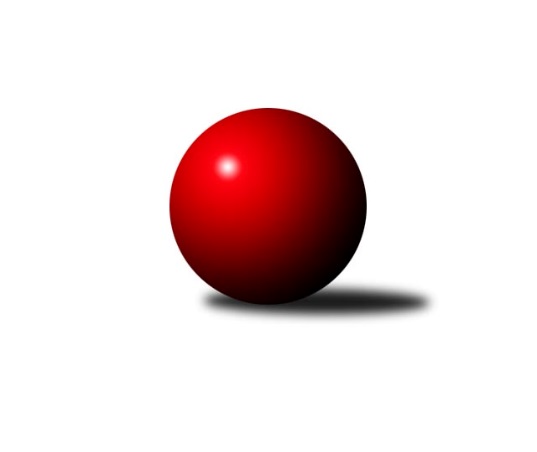 Č.19Ročník 2012/2013	3.5.2024 1. KLZ 2012/2013Statistika 19. kolaTabulka družstev:		družstvo	záp	výh	rem	proh	skore	sety	průměr	body	plné	dorážka	chyby	1.	KK Slavia Praha	19	15	1	3	101.0 : 51.0 	(263.0 : 193.0)	3259	31	2179	1081	15.4	2.	KK Blansko	19	15	0	4	98.0 : 54.0 	(256.0 : 176.0)	3240	30	2153	1087	21.1	3.	TJ Spartak Přerov	19	11	0	8	79.0 : 73.0 	(235.5 : 220.5)	3212	22	2164	1048	20.7	4.	TJ Nový Jičín˝C˝	19	10	1	8	82.0 : 70.0 	(240.0 : 216.0)	3166	21	2121	1044	26.5	5.	KK Konstruktiva Praha	19	10	0	9	78.0 : 74.0 	(213.5 : 218.5)	3161	20	2132	1029	26.3	6.	SKK  Náchod	19	9	2	8	77.0 : 75.0 	(237.5 : 218.5)	3200	20	2153	1048	23.2	7.	TJ Valašské Meziříčí	19	9	1	9	82.0 : 70.0 	(216.5 : 239.5)	3211	19	2162	1049	23.6	8.	TJ Sokol Husovice	19	9	0	10	74.0 : 78.0 	(214.5 : 241.5)	3125	18	2128	997	36.8	9.	KK Zábřeh	19	8	1	10	72.0 : 80.0 	(230.5 : 225.5)	3191	17	2134	1056	26.2	10.	TJ Sokol Duchcov	19	7	2	10	74.0 : 78.0 	(215.5 : 240.5)	3140	16	2116	1025	26.8	11.	TJ Lokomotiva Česká Třebová	19	3	2	14	48.0 : 104.0 	(193.5 : 262.5)	3105	8	2113	993	37.4	12.	TJ Neratovice	19	3	0	16	47.0 : 105.0 	(196.0 : 260.0)	3093	6	2107	987	29.1Tabulka doma:		družstvo	záp	výh	rem	proh	skore	sety	průměr	body	maximum	minimum	1.	KK Slavia Praha	10	10	0	0	61.0 : 19.0 	(151.5 : 88.5)	3257	20	3321	3194	2.	KK Konstruktiva Praha	9	9	0	0	55.0 : 17.0 	(115.5 : 76.5)	3232	18	3303	3136	3.	TJ Nový Jičín˝C˝	10	8	1	1	56.0 : 24.0 	(142.5 : 97.5)	3134	17	3197	3024	4.	TJ Sokol Husovice	9	8	0	1	49.0 : 23.0 	(117.5 : 98.5)	3158	16	3327	3033	5.	KK Blansko	10	8	0	2	54.0 : 26.0 	(142.0 : 98.0)	3266	16	3367	3174	6.	TJ Sokol Duchcov	9	6	1	2	44.0 : 28.0 	(110.0 : 106.0)	3225	13	3333	3123	7.	TJ Spartak Přerov	9	6	0	3	39.0 : 33.0 	(115.5 : 100.5)	3286	12	3378	3164	8.	TJ Valašské Meziříčí	9	5	1	3	44.0 : 28.0 	(105.0 : 111.0)	3243	11	3336	3104	9.	SKK  Náchod	10	5	1	4	43.0 : 37.0 	(126.0 : 114.0)	3260	11	3377	3190	10.	KK Zábřeh	10	4	1	5	40.0 : 40.0 	(125.5 : 114.5)	3140	9	3262	3031	11.	TJ Lokomotiva Česká Třebová	9	3	0	6	25.0 : 47.0 	(92.0 : 124.0)	3215	6	3385	3133	12.	TJ Neratovice	10	2	0	8	28.0 : 52.0 	(106.5 : 133.5)	3096	4	3247	3036Tabulka venku:		družstvo	záp	výh	rem	proh	skore	sety	průměr	body	maximum	minimum	1.	KK Blansko	9	7	0	2	44.0 : 28.0 	(114.0 : 78.0)	3237	14	3328	3050	2.	KK Slavia Praha	9	5	1	3	40.0 : 32.0 	(111.5 : 104.5)	3259	11	3443	3097	3.	TJ Spartak Přerov	10	5	0	5	40.0 : 40.0 	(120.0 : 120.0)	3204	10	3345	3066	4.	SKK  Náchod	9	4	1	4	34.0 : 38.0 	(111.5 : 104.5)	3194	9	3354	3056	5.	KK Zábřeh	9	4	0	5	32.0 : 40.0 	(105.0 : 111.0)	3196	8	3303	3028	6.	TJ Valašské Meziříčí	10	4	0	6	38.0 : 42.0 	(111.5 : 128.5)	3208	8	3340	3048	7.	TJ Nový Jičín˝C˝	9	2	0	7	26.0 : 46.0 	(97.5 : 118.5)	3169	4	3249	3115	8.	TJ Sokol Duchcov	10	1	1	8	30.0 : 50.0 	(105.5 : 134.5)	3132	3	3199	3056	9.	TJ Neratovice	9	1	0	8	19.0 : 53.0 	(89.5 : 126.5)	3093	2	3220	3004	10.	TJ Sokol Husovice	10	1	0	9	25.0 : 55.0 	(97.0 : 143.0)	3122	2	3191	3051	11.	TJ Lokomotiva Česká Třebová	10	0	2	8	23.0 : 57.0 	(101.5 : 138.5)	3094	2	3186	3005	12.	KK Konstruktiva Praha	10	1	0	9	23.0 : 57.0 	(98.0 : 142.0)	3154	2	3267	3062Tabulka podzimní části:		družstvo	záp	výh	rem	proh	skore	sety	průměr	body	doma	venku	1.	KK Blansko	11	10	0	1	63.0 : 25.0 	(158.0 : 106.0)	3264	20 	5 	0 	1 	5 	0 	0	2.	KK Slavia Praha	11	9	0	2	58.0 : 30.0 	(153.0 : 111.0)	3233	18 	6 	0 	0 	3 	0 	2	3.	TJ Spartak Přerov	11	9	0	2	56.0 : 32.0 	(147.5 : 116.5)	3249	18 	5 	0 	1 	4 	0 	1	4.	KK Konstruktiva Praha	11	6	0	5	45.0 : 43.0 	(134.5 : 129.5)	3185	12 	6 	0 	0 	0 	0 	5	5.	SKK  Náchod	11	6	0	5	42.0 : 46.0 	(136.0 : 128.0)	3200	12 	3 	0 	2 	3 	0 	3	6.	TJ Sokol Duchcov	11	5	1	5	45.0 : 43.0 	(122.5 : 141.5)	3159	11 	4 	1 	1 	1 	0 	4	7.	TJ Nový Jičín˝C˝	11	5	0	6	44.0 : 44.0 	(133.5 : 130.5)	3162	10 	4 	0 	1 	1 	0 	5	8.	KK Zábřeh	11	4	0	7	39.0 : 49.0 	(129.0 : 135.0)	3202	8 	2 	0 	3 	2 	0 	4	9.	TJ Sokol Husovice	11	4	0	7	39.0 : 49.0 	(122.5 : 141.5)	3137	8 	4 	0 	1 	0 	0 	6	10.	TJ Valašské Meziříčí	11	3	0	8	38.0 : 50.0 	(117.0 : 147.0)	3182	6 	2 	0 	3 	1 	0 	5	11.	TJ Neratovice	11	3	0	8	34.0 : 54.0 	(121.0 : 143.0)	3118	6 	2 	0 	3 	1 	0 	5	12.	TJ Lokomotiva Česká Třebová	11	1	1	9	25.0 : 63.0 	(109.5 : 154.5)	3097	3 	1 	0 	5 	0 	1 	4Tabulka jarní části:		družstvo	záp	výh	rem	proh	skore	sety	průměr	body	doma	venku	1.	TJ Valašské Meziříčí	8	6	1	1	44.0 : 20.0 	(99.5 : 92.5)	3259	13 	3 	1 	0 	3 	0 	1 	2.	KK Slavia Praha	8	6	1	1	43.0 : 21.0 	(110.0 : 82.0)	3289	13 	4 	0 	0 	2 	1 	1 	3.	TJ Nový Jičín˝C˝	8	5	1	2	38.0 : 26.0 	(106.5 : 85.5)	3164	11 	4 	1 	0 	1 	0 	2 	4.	KK Blansko	8	5	0	3	35.0 : 29.0 	(98.0 : 70.0)	3212	10 	3 	0 	1 	2 	0 	2 	5.	TJ Sokol Husovice	8	5	0	3	35.0 : 29.0 	(92.0 : 100.0)	3116	10 	4 	0 	0 	1 	0 	3 	6.	KK Zábřeh	8	4	1	3	33.0 : 31.0 	(101.5 : 90.5)	3158	9 	2 	1 	2 	2 	0 	1 	7.	SKK  Náchod	8	3	2	3	35.0 : 29.0 	(101.5 : 90.5)	3215	8 	2 	1 	2 	1 	1 	1 	8.	KK Konstruktiva Praha	8	4	0	4	33.0 : 31.0 	(79.0 : 89.0)	3157	8 	3 	0 	0 	1 	0 	4 	9.	TJ Sokol Duchcov	8	2	1	5	29.0 : 35.0 	(93.0 : 99.0)	3138	5 	2 	0 	1 	0 	1 	4 	10.	TJ Lokomotiva Česká Třebová	8	2	1	5	23.0 : 41.0 	(84.0 : 108.0)	3133	5 	2 	0 	1 	0 	1 	4 	11.	TJ Spartak Přerov	8	2	0	6	23.0 : 41.0 	(88.0 : 104.0)	3182	4 	1 	0 	2 	1 	0 	4 	12.	TJ Neratovice	8	0	0	8	13.0 : 51.0 	(75.0 : 117.0)	3051	0 	0 	0 	5 	0 	0 	3 Zisk bodů pro družstvo:		jméno hráče	družstvo	body	zápasy	v %	dílčí body	sety	v %	1.	Olga Bučková 	KK Zábřeh 	16	/	18	(89%)	49	/	72	(68%)	2.	Naděžda Dobešová 	KK Slavia Praha 	15	/	19	(79%)	57.5	/	76	(76%)	3.	Martina Hrdinová 	TJ Nový Jičín˝C˝ 	14	/	19	(74%)	55	/	76	(72%)	4.	Natálie Topičová 	TJ Valašské Meziříčí 	13	/	16	(81%)	35	/	64	(55%)	5.	Lenka Kalová st.	KK Blansko  	13	/	17	(76%)	50.5	/	68	(74%)	6.	Šárka Marková 	KK Slavia Praha 	13	/	18	(72%)	50.5	/	72	(70%)	7.	Nikol Plačková 	TJ Sokol Duchcov 	13	/	18	(72%)	41.5	/	72	(58%)	8.	Lucie Nevřivová 	KK Blansko  	13	/	18	(72%)	41.5	/	72	(58%)	9.	Aneta Cvejnová 	SKK  Náchod 	13	/	19	(68%)	48.5	/	76	(64%)	10.	Lenka Hrdinová 	TJ Nový Jičín˝C˝ 	13	/	19	(68%)	46.5	/	76	(61%)	11.	Zdeňka Ševčíková 	KK Blansko  	12	/	17	(71%)	44	/	68	(65%)	12.	Petra Najmanová 	KK Konstruktiva Praha  	12	/	17	(71%)	42	/	68	(62%)	13.	Alena Kantnerová 	TJ Valašské Meziříčí 	12	/	17	(71%)	35.5	/	68	(52%)	14.	Markéta Jandíková 	TJ Valašské Meziříčí 	12	/	18	(67%)	41	/	72	(57%)	15.	Soňa Daňková 	KK Blansko  	11	/	15	(73%)	35.5	/	60	(59%)	16.	Pavlína Procházková 	TJ Sokol Husovice 	11	/	17	(65%)	29.5	/	68	(43%)	17.	Veronika Plasová 	KK Konstruktiva Praha  	11	/	18	(61%)	45.5	/	72	(63%)	18.	Kateřina Fajdeková 	TJ Spartak Přerov 	11	/	18	(61%)	44.5	/	72	(62%)	19.	Lucie Holubová 	TJ Neratovice 	11	/	18	(61%)	36.5	/	72	(51%)	20.	Zuzana Musilová 	KK Blansko  	10	/	13	(77%)	35	/	52	(67%)	21.	Marie Kolářová 	TJ Nový Jičín˝C˝ 	10	/	16	(63%)	34.5	/	64	(54%)	22.	Romana Švubová 	KK Zábřeh 	10	/	17	(59%)	39	/	68	(57%)	23.	Markéta Gabrhelová 	TJ Sokol Husovice 	10	/	17	(59%)	34.5	/	68	(51%)	24.	Simona Koutníková 	TJ Sokol Duchcov 	10	/	18	(56%)	45.5	/	72	(63%)	25.	Vendula Šebková 	TJ Valašské Meziříčí 	10	/	18	(56%)	38	/	72	(53%)	26.	Michaela Kučerová 	SKK  Náchod 	10	/	19	(53%)	42	/	76	(55%)	27.	Helena Gruszková 	KK Slavia Praha 	10	/	19	(53%)	37	/	76	(49%)	28.	Blanka Mizerová 	KK Slavia Praha 	9	/	14	(64%)	35	/	56	(63%)	29.	Adéla Kolaříková 	TJ Sokol Duchcov 	9	/	14	(64%)	31	/	56	(55%)	30.	Zuzana Kolaříková 	TJ Sokol Husovice 	9	/	16	(56%)	33.5	/	64	(52%)	31.	Hana Viewegová 	KK Konstruktiva Praha  	9	/	16	(56%)	33	/	64	(52%)	32.	Jitka Killarová 	KK Zábřeh 	9	/	16	(56%)	29	/	64	(45%)	33.	Jana Hrouzová 	KK Konstruktiva Praha  	9	/	17	(53%)	36	/	68	(53%)	34.	Kristýna Strouhalová 	TJ Spartak Přerov 	9	/	17	(53%)	35.5	/	68	(52%)	35.	Šárka Majerová 	SKK  Náchod 	9	/	17	(53%)	32.5	/	68	(48%)	36.	Jana Holubová 	TJ Spartak Přerov 	9	/	18	(50%)	40	/	72	(56%)	37.	Markéta Hofmanová 	TJ Sokol Duchcov 	9	/	18	(50%)	29.5	/	72	(41%)	38.	Petra Abelová 	TJ Nový Jičín˝C˝ 	8	/	14	(57%)	29	/	56	(52%)	39.	Lucie Kaucká 	TJ Lokomotiva Česká Třebová 	8	/	15	(53%)	33	/	60	(55%)	40.	Renata Konečná 	TJ Sokol Husovice 	8	/	15	(53%)	31	/	60	(52%)	41.	Lenka Horňáková 	KK Zábřeh 	8	/	16	(50%)	37	/	64	(58%)	42.	Ludmila Johnová 	TJ Lokomotiva Česká Třebová 	8	/	17	(47%)	33	/	68	(49%)	43.	Kamila Katzerová 	TJ Spartak Přerov 	8	/	18	(44%)	37	/	72	(51%)	44.	Michaela Sedláčková 	TJ Spartak Přerov 	7	/	10	(70%)	23	/	40	(58%)	45.	Lucie Moravcová 	SKK  Náchod 	7	/	14	(50%)	27	/	56	(48%)	46.	Dana Viková 	TJ Nový Jičín˝C˝ 	7	/	15	(47%)	30	/	60	(50%)	47.	Zdenka Černá 	TJ Neratovice 	7	/	16	(44%)	32	/	64	(50%)	48.	Magdalena Holecová 	TJ Sokol Duchcov 	7	/	16	(44%)	26.5	/	64	(41%)	49.	Vlasta Kohoutová 	KK Slavia Praha 	7	/	17	(41%)	30.5	/	68	(45%)	50.	Renata Vystrčilová 	TJ Neratovice 	7	/	17	(41%)	29	/	68	(43%)	51.	Andrea Jánová 	TJ Lokomotiva Česká Třebová 	7	/	17	(41%)	27.5	/	68	(40%)	52.	Dana Adamů 	SKK  Náchod 	7	/	18	(39%)	36.5	/	72	(51%)	53.	Gabriela Helisová 	TJ Spartak Přerov 	7	/	18	(39%)	34.5	/	72	(48%)	54.	Klára Pekařová 	TJ Lokomotiva Česká Třebová 	7	/	18	(39%)	33	/	72	(46%)	55.	Kateřina Kolářová 	TJ Lokomotiva Česká Třebová 	6	/	10	(60%)	18.5	/	40	(46%)	56.	Veronika Štáblová 	TJ Sokol Husovice 	6	/	14	(43%)	29.5	/	56	(53%)	57.	Růžena Smrčková 	KK Slavia Praha 	6	/	16	(38%)	25	/	64	(39%)	58.	Petra Jechová 	TJ Neratovice 	6	/	19	(32%)	37.5	/	76	(49%)	59.	Monika Trdá 	TJ Sokol Husovice 	5	/	8	(63%)	15	/	32	(47%)	60.	Alena Šmídová 	TJ Sokol Duchcov 	5	/	11	(45%)	19	/	44	(43%)	61.	Lucie Pavelková 	TJ Valašské Meziříčí 	5	/	11	(45%)	17.5	/	44	(40%)	62.	Ilona Bezdíčková 	SKK  Náchod 	5	/	12	(42%)	27	/	48	(56%)	63.	Dana Musilová 	KK Blansko  	5	/	13	(38%)	23.5	/	52	(45%)	64.	Martina Zimáková 	TJ Valašské Meziříčí 	5	/	14	(36%)	19	/	56	(34%)	65.	Vladimíra Šťastná 	KK Slavia Praha 	4	/	5	(80%)	11.5	/	20	(58%)	66.	Ivana Majerová 	TJ Sokol Husovice 	4	/	8	(50%)	11.5	/	32	(36%)	67.	Kateřina Kohoutová 	KK Konstruktiva Praha  	4	/	9	(44%)	13.5	/	36	(38%)	68.	Nela Pristandová 	TJ Nový Jičín˝C˝ 	4	/	10	(40%)	15	/	40	(38%)	69.	Běla Wollerová 	TJ Sokol Husovice 	4	/	11	(36%)	22.5	/	44	(51%)	70.	Soňa Lahodová 	KK Blansko  	4	/	11	(36%)	21	/	44	(48%)	71.	Klára Zubajová 	TJ Valašské Meziříčí 	4	/	11	(36%)	19.5	/	44	(44%)	72.	Petra Vlčková 	SKK  Náchod 	4	/	11	(36%)	18	/	44	(41%)	73.	Dana Wiedermannová 	KK Zábřeh 	4	/	12	(33%)	20.5	/	48	(43%)	74.	Martina Janyšková 	TJ Spartak Přerov 	4	/	12	(33%)	20.5	/	48	(43%)	75.	Olga Ollingerová 	KK Zábřeh 	4	/	13	(31%)	24	/	52	(46%)	76.	Eva Kopřivová 	KK Konstruktiva Praha  	4	/	14	(29%)	23	/	56	(41%)	77.	Alena Holcová 	TJ Lokomotiva Česká Třebová 	4	/	14	(29%)	22	/	56	(39%)	78.	Lenka Kubová 	KK Zábřeh 	4	/	14	(29%)	21.5	/	56	(38%)	79.	Ivana Březinová 	TJ Neratovice 	4	/	19	(21%)	28	/	76	(37%)	80.	Eva Dvorská 	TJ Neratovice 	4	/	19	(21%)	24	/	76	(32%)	81.	Jana Račková 	KK Slavia Praha 	3	/	3	(100%)	10	/	12	(83%)	82.	Martina Čapková 	KK Konstruktiva Praha  	3	/	13	(23%)	18.5	/	52	(36%)	83.	Michaela Nožičková 	TJ Nový Jičín˝C˝ 	3	/	14	(21%)	20	/	56	(36%)	84.	Linda Utíkalová 	SKK  Náchod 	2	/	2	(100%)	5	/	8	(63%)	85.	Ludmila Fořtová 	KK Slavia Praha 	2	/	2	(100%)	5	/	8	(63%)	86.	Barbora Křenková 	TJ Valašské Meziříčí 	2	/	4	(50%)	8	/	16	(50%)	87.	Eva Landová 	TJ Neratovice 	2	/	4	(50%)	8	/	16	(50%)	88.	Hana Rubišarová 	TJ Lokomotiva Česká Třebová 	2	/	9	(22%)	12	/	36	(33%)	89.	Lucie Kelpenčevová 	TJ Sokol Husovice 	1	/	1	(100%)	3	/	4	(75%)	90.	Jana Volková 	TJ Valašské Meziříčí 	1	/	1	(100%)	2	/	4	(50%)	91.	Iva Boučková 	TJ Sokol Duchcov 	1	/	5	(20%)	7.5	/	20	(38%)	92.	Růžena Svobodová 	TJ Sokol Duchcov 	1	/	11	(9%)	12	/	44	(27%)	93.	Jaroslava Fukačová 	TJ Neratovice 	0	/	1	(0%)	1	/	4	(25%)	94.	Petra Sedláčková 	TJ Spartak Přerov 	0	/	1	(0%)	0.5	/	4	(13%)	95.	Miroslava Žáková 	TJ Sokol Duchcov 	0	/	1	(0%)	0	/	4	(0%)	96.	Eva Sedláková 	TJ Lokomotiva Česká Třebová 	0	/	10	(0%)	9	/	40	(23%)Průměry na kuželnách:		kuželna	průměr	plné	dorážka	chyby	výkon na hráče	1.	TJ Spartak Přerov, 1-6	3257	2182	1075	24.0	(542.9)	2.	SKK Nachod, 1-4	3247	2179	1067	23.7	(541.2)	3.	TJ Lokomotiva Česká Třebová, 1-4	3247	2184	1062	29.5	(541.2)	4.	TJ Valašské Meziříčí, 1-4	3227	2165	1062	26.6	(537.9)	5.	KK Blansko, 1-6	3217	2163	1054	27.7	(536.2)	6.	Duchcov, 1-4	3204	2162	1042	27.6	(534.2)	7.	KK Slavia Praha, 1-4	3198	2130	1068	19.7	(533.0)	8.	KK Konstruktiva Praha, 1-6	3175	2151	1023	29.1	(529.2)	9.	KK Zábřeh, 1-4	3134	2109	1025	24.5	(522.4)	10.	TJ Sokol Husovice, 1-4	3131	2129	1002	33.5	(522.0)	11.	TJ Neratovice, 1-2	3125	2098	1026	26.3	(520.9)	12.	TJ Nový Jičín, 1-4	3113	2100	1013	25.3	(519.0)Nejlepší výkony na kuželnách:TJ Spartak Přerov, 1-6KK Slavia Praha	3443	8. kolo	Naděžda Dobešová 	KK Slavia Praha	606	8. koloTJ Spartak Přerov	3378	1. kolo	Kristýna Strouhalová 	TJ Spartak Přerov	601	15. koloTJ Spartak Přerov	3332	6. kolo	Zuzana Musilová 	KK Blansko 	598	18. koloTJ Spartak Přerov	3324	15. kolo	Kamila Katzerová 	TJ Spartak Přerov	591	5. koloTJ Spartak Přerov	3311	5. kolo	Šárka Marková 	KK Slavia Praha	591	8. koloTJ Spartak Přerov	3308	8. kolo	Alena Holcová 	TJ Lokomotiva Česká Třebová	590	15. koloTJ Valašské Meziříčí	3300	13. kolo	Jana Holubová 	TJ Spartak Přerov	586	6. koloKK Blansko 	3285	18. kolo	Helena Gruszková 	KK Slavia Praha	583	8. koloTJ Spartak Přerov	3280	10. kolo	Kateřina Fajdeková 	TJ Spartak Přerov	583	15. koloTJ Spartak Přerov	3280	3. kolo	Michaela Sedláčková 	TJ Spartak Přerov	581	3. koloSKK Nachod, 1-4SKK  Náchod	3377	12. kolo	Šárka Majerová 	SKK  Náchod	605	17. koloSKK  Náchod	3326	7. kolo	Aneta Cvejnová 	SKK  Náchod	598	12. koloKK Zábřeh	3303	15. kolo	Michaela Kučerová 	SKK  Náchod	586	13. koloSKK  Náchod	3290	13. kolo	Aneta Cvejnová 	SKK  Náchod	584	7. koloKK Blansko 	3269	11. kolo	Lucie Kaucká 	TJ Lokomotiva Česká Třebová	584	19. koloTJ Valašské Meziříčí	3264	17. kolo	Lenka Kalová st.	KK Blansko 	582	11. koloSKK  Náchod	3263	19. kolo	Dana Adamů 	SKK  Náchod	581	19. koloKK Slavia Praha	3255	12. kolo	Vladimíra Šťastná 	KK Slavia Praha	579	12. koloTJ Nový Jičín˝C˝	3249	5. kolo	Šárka Majerová 	SKK  Náchod	578	5. koloSKK  Náchod	3248	9. kolo	Lenka Horňáková 	KK Zábřeh	578	15. koloTJ Lokomotiva Česká Třebová, 1-4TJ Lokomotiva Česká Třebová	3385	3. kolo	Ludmila Johnová 	TJ Lokomotiva Česká Třebová	616	3. koloKK Slavia Praha	3369	18. kolo	Zdeňka Ševčíková 	KK Blansko 	599	6. koloTJ Spartak Přerov	3345	4. kolo	Vlasta Kohoutová 	KK Slavia Praha	594	18. koloTJ Valašské Meziříčí	3340	1. kolo	Jana Hrouzová 	KK Konstruktiva Praha 	590	13. koloKK Blansko 	3328	6. kolo	Kamila Katzerová 	TJ Spartak Přerov	587	4. koloSKK  Náchod	3325	8. kolo	Klára Zubajová 	TJ Valašské Meziříčí	585	1. koloTJ Lokomotiva Česká Třebová	3304	13. kolo	Naděžda Dobešová 	KK Slavia Praha	584	18. koloKK Konstruktiva Praha 	3266	13. kolo	Ilona Bezdíčková 	SKK  Náchod	583	8. koloTJ Lokomotiva Česká Třebová	3254	1. kolo	Kateřina Kolářová 	TJ Lokomotiva Česká Třebová	581	3. koloKK Zábřeh	3230	10. kolo	Klára Pekařová 	TJ Lokomotiva Česká Třebová	579	13. koloTJ Valašské Meziříčí, 1-4KK Slavia Praha	3387	16. kolo	Vendula Šebková 	TJ Valašské Meziříčí	603	11. koloSKK  Náchod	3354	6. kolo	Lucie Holubová 	TJ Neratovice	599	18. koloTJ Valašské Meziříčí	3336	16. kolo	Šárka Majerová 	SKK  Náchod	595	6. koloTJ Valašské Meziříčí	3333	18. kolo	Markéta Jandíková 	TJ Valašské Meziříčí	592	8. koloTJ Valašské Meziříčí	3331	8. kolo	Lucie Pavelková 	TJ Valašské Meziříčí	591	8. koloTJ Valašské Meziříčí	3297	11. kolo	Natálie Topičová 	TJ Valašské Meziříčí	584	16. koloKK Zábřeh	3254	8. kolo	Vendula Šebková 	TJ Valašské Meziříčí	582	18. koloTJ Valašské Meziříčí	3226	14. kolo	Natálie Topičová 	TJ Valašské Meziříčí	582	11. koloTJ Valašské Meziříčí	3222	12. kolo	Olga Bučková 	KK Zábřeh	582	8. koloKK Blansko 	3206	4. kolo	Markéta Jandíková 	TJ Valašské Meziříčí	582	12. koloKK Blansko, 1-6KK Blansko 	3367	15. kolo	Lenka Kalová st.	KK Blansko 	602	1. koloKK Blansko 	3313	17. kolo	Alena Kantnerová 	TJ Valašské Meziříčí	587	15. koloKK Blansko 	3306	1. kolo	Zdeňka Ševčíková 	KK Blansko 	586	15. koloKK Blansko 	3290	5. kolo	Lenka Kalová st.	KK Blansko 	585	10. koloTJ Valašské Meziříčí	3281	15. kolo	Zdeňka Ševčíková 	KK Blansko 	585	19. koloKK Blansko 	3272	19. kolo	Zdeňka Ševčíková 	KK Blansko 	584	1. koloKK Blansko 	3268	10. kolo	Zdeňka Ševčíková 	KK Blansko 	582	7. koloKK Slavia Praha	3258	10. kolo	Lenka Kalová st.	KK Blansko 	582	19. koloTJ Spartak Přerov	3245	7. kolo	Lucie Nevřivová 	KK Blansko 	582	1. koloKK Blansko 	3234	7. kolo	Lenka Kalová st.	KK Blansko 	581	9. koloDuchcov, 1-4TJ Sokol Duchcov	3333	13. kolo	Markéta Hofmanová 	TJ Sokol Duchcov	614	3. koloKK Blansko 	3318	8. kolo	Simona Koutníková 	TJ Sokol Duchcov	612	13. koloTJ Sokol Duchcov	3315	3. kolo	Simona Koutníková 	TJ Sokol Duchcov	603	3. koloTJ Sokol Duchcov	3266	1. kolo	Nikol Plačková 	TJ Sokol Duchcov	587	10. koloTJ Spartak Přerov	3260	17. kolo	Nikol Plačková 	TJ Sokol Duchcov	585	1. koloKK Zábřeh	3247	1. kolo	Markéta Hofmanová 	TJ Sokol Duchcov	579	7. koloTJ Sokol Duchcov	3239	17. kolo	Olga Bučková 	KK Zábřeh	579	1. koloTJ Sokol Duchcov	3235	7. kolo	Markéta Hofmanová 	TJ Sokol Duchcov	578	13. koloTJ Valašské Meziříčí	3225	3. kolo	Lenka Kubová 	KK Zábřeh	574	1. koloTJ Sokol Husovice	3185	7. kolo	Soňa Lahodová 	KK Blansko 	572	8. koloKK Slavia Praha, 1-4KK Slavia Praha	3321	9. kolo	Olga Bučková 	KK Zábřeh	602	3. koloKK Slavia Praha	3306	3. kolo	Naděžda Dobešová 	KK Slavia Praha	592	9. koloKK Slavia Praha	3288	15. kolo	Šárka Marková 	KK Slavia Praha	582	9. koloKK Slavia Praha	3287	1. kolo	Naděžda Dobešová 	KK Slavia Praha	581	13. koloKK Slavia Praha	3256	5. kolo	Helena Gruszková 	KK Slavia Praha	579	17. koloKK Slavia Praha	3255	11. kolo	Šárka Marková 	KK Slavia Praha	576	3. koloKK Slavia Praha	3244	17. kolo	Jitka Killarová 	KK Zábřeh	573	3. koloKK Zábřeh	3241	3. kolo	Šárka Marková 	KK Slavia Praha	571	1. koloKK Slavia Praha	3216	13. kolo	Jana Račková 	KK Slavia Praha	568	1. koloTJ Nový Jičín˝C˝	3213	15. kolo	Nikol Plačková 	TJ Sokol Duchcov	567	9. koloKK Konstruktiva Praha, 1-6KK Konstruktiva Praha 	3303	18. kolo	Veronika Plasová 	KK Konstruktiva Praha 	604	18. koloKK Konstruktiva Praha 	3299	10. kolo	Veronika Plasová 	KK Konstruktiva Praha 	592	10. koloKK Konstruktiva Praha 	3291	14. kolo	Veronika Plasová 	KK Konstruktiva Praha 	586	14. koloKK Konstruktiva Praha 	3248	6. kolo	Petra Najmanová 	KK Konstruktiva Praha 	586	8. koloKK Slavia Praha	3224	6. kolo	Petra Najmanová 	KK Konstruktiva Praha 	580	1. koloKK Konstruktiva Praha 	3207	8. kolo	Naděžda Dobešová 	KK Slavia Praha	579	6. koloKK Konstruktiva Praha 	3196	1. kolo	Jana Hrouzová 	KK Konstruktiva Praha 	574	6. koloTJ Spartak Přerov	3182	14. kolo	Veronika Plasová 	KK Konstruktiva Praha 	570	2. koloKK Konstruktiva Praha 	3172	2. kolo	Jana Hrouzová 	KK Konstruktiva Praha 	569	10. koloSKK  Náchod	3147	18. kolo	Martina Hrdinová 	TJ Nový Jičín˝C˝	560	10. koloKK Zábřeh, 1-4KK Zábřeh	3262	9. kolo	Zuzana Musilová 	KK Blansko 	612	2. koloKK Blansko 	3207	2. kolo	Jitka Killarová 	KK Zábřeh	589	9. koloKK Slavia Praha	3197	14. kolo	Naděžda Dobešová 	KK Slavia Praha	581	14. koloSKK  Náchod	3187	4. kolo	Olga Bučková 	KK Zábřeh	576	4. koloTJ Valašské Meziříčí	3171	19. kolo	Olga Bučková 	KK Zábřeh	565	7. koloKK Zábřeh	3169	17. kolo	Olga Bučková 	KK Zábřeh	565	19. koloKK Zábřeh	3163	4. kolo	Olga Bučková 	KK Zábřeh	561	9. koloTJ Spartak Přerov	3162	11. kolo	Nikol Plačková 	TJ Sokol Duchcov	561	12. koloKK Zábřeh	3156	7. kolo	Šárka Majerová 	SKK  Náchod	559	4. koloKK Zábřeh	3151	11. kolo	Martina Hrdinová 	TJ Nový Jičín˝C˝	552	7. koloTJ Sokol Husovice, 1-4TJ Sokol Husovice	3327	6. kolo	Ludmila Johnová 	TJ Lokomotiva Česká Třebová	577	14. koloTJ Sokol Husovice	3184	14. kolo	Jana Holubová 	TJ Spartak Přerov	574	16. koloTJ Spartak Přerov	3179	16. kolo	Aneta Cvejnová 	SKK  Náchod	570	2. koloTJ Sokol Husovice	3179	12. kolo	Pavlína Procházková 	TJ Sokol Husovice	569	6. koloTJ Sokol Husovice	3176	16. kolo	Lenka Hrdinová 	TJ Nový Jičín˝C˝	567	8. koloTJ Nový Jičín˝C˝	3164	8. kolo	Veronika Štáblová 	TJ Sokol Husovice	566	6. koloTJ Sokol Husovice	3155	4. kolo	Hana Viewegová 	KK Konstruktiva Praha 	565	12. koloTJ Sokol Husovice	3134	2. kolo	Ivana Březinová 	TJ Neratovice	561	4. koloTJ Sokol Husovice	3127	18. kolo	Pavlína Procházková 	TJ Sokol Husovice	558	16. koloTJ Lokomotiva Česká Třebová	3115	14. kolo	Martina Hrdinová 	TJ Nový Jičín˝C˝	558	8. koloTJ Neratovice, 1-2TJ Neratovice	3247	7. kolo	Lenka Kalová st.	KK Blansko 	586	12. koloKK Blansko 	3233	12. kolo	Vendula Šebková 	TJ Valašské Meziříčí	582	7. koloSKK  Náchod	3232	14. kolo	Petra Jechová 	TJ Neratovice	573	7. koloTJ Valašské Meziříčí	3217	7. kolo	Markéta Jandíková 	TJ Valašské Meziříčí	569	7. koloTJ Sokol Duchcov	3199	11. kolo	Lenka Hrdinová 	TJ Nový Jičín˝C˝	569	17. koloKK Zábřeh	3193	5. kolo	Simona Koutníková 	TJ Sokol Duchcov	565	11. koloTJ Neratovice	3157	5. kolo	Lucie Holubová 	TJ Neratovice	561	14. koloTJ Nový Jičín˝C˝	3144	17. kolo	Olga Bučková 	KK Zábřeh	559	5. koloTJ Sokol Husovice	3130	15. kolo	Adéla Kolaříková 	TJ Sokol Duchcov	558	11. koloTJ Neratovice	3102	17. kolo	Klára Zubajová 	TJ Valašské Meziříčí	557	7. koloTJ Nový Jičín, 1-4SKK  Náchod	3208	16. kolo	Lenka Hrdinová 	TJ Nový Jičín˝C˝	584	2. koloTJ Nový Jičín˝C˝	3197	2. kolo	Dana Adamů 	SKK  Náchod	576	16. koloTJ Nový Jičín˝C˝	3191	12. kolo	Klára Pekařová 	TJ Lokomotiva Česká Třebová	568	11. koloTJ Nový Jičín˝C˝	3178	11. kolo	Lenka Hrdinová 	TJ Nový Jičín˝C˝	565	12. koloTJ Nový Jičín˝C˝	3138	14. kolo	Martina Hrdinová 	TJ Nový Jičín˝C˝	565	11. koloTJ Nový Jičín˝C˝	3130	6. kolo	Lenka Hrdinová 	TJ Nový Jičín˝C˝	563	16. koloTJ Nový Jičín˝C˝	3128	19. kolo	Lenka Hrdinová 	TJ Nový Jičín˝C˝	560	19. koloTJ Nový Jičín˝C˝	3124	16. kolo	Aneta Cvejnová 	SKK  Náchod	559	16. koloTJ Nový Jičín˝C˝	3124	9. kolo	Lucie Moravcová 	SKK  Náchod	559	16. koloTJ Sokol Duchcov	3122	2. kolo	Petra Abelová 	TJ Nový Jičín˝C˝	556	9. koloČetnost výsledků:	8.0 : 0.0	4x	7.0 : 1.0	19x	6.0 : 2.0	28x	5.0 : 3.0	23x	4.0 : 4.0	5x	3.0 : 5.0	10x	2.0 : 6.0	17x	1.0 : 7.0	6x	0.0 : 8.0	2x